Updated 1/7/24Pink - MS/HS Snow & Emergency Route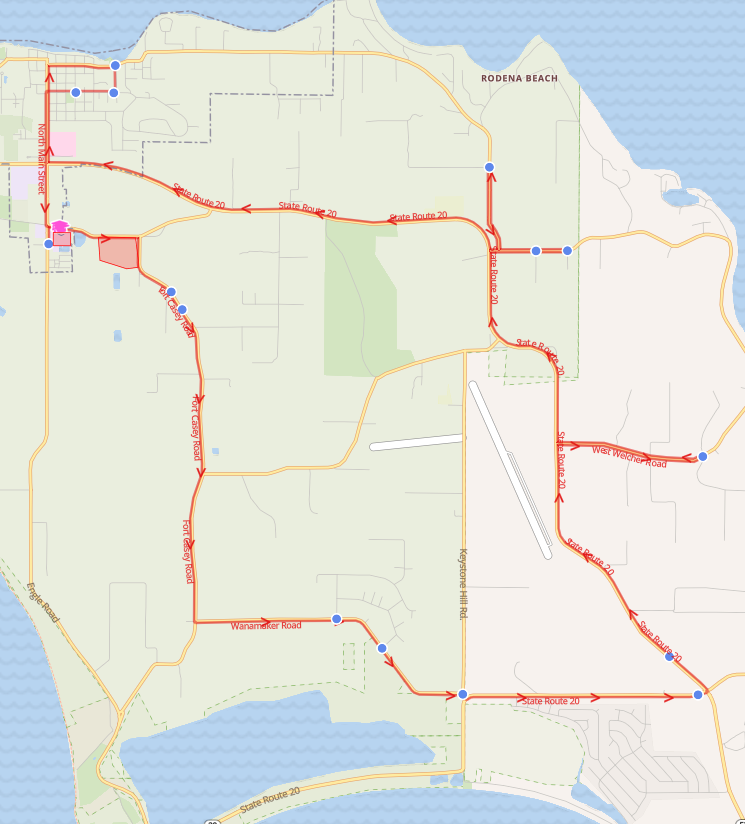 Pink - MS/HS Snow & Emergency Route                                         Reg Start   2- Hr. DelayPink - Elementary Snow & Emergency Route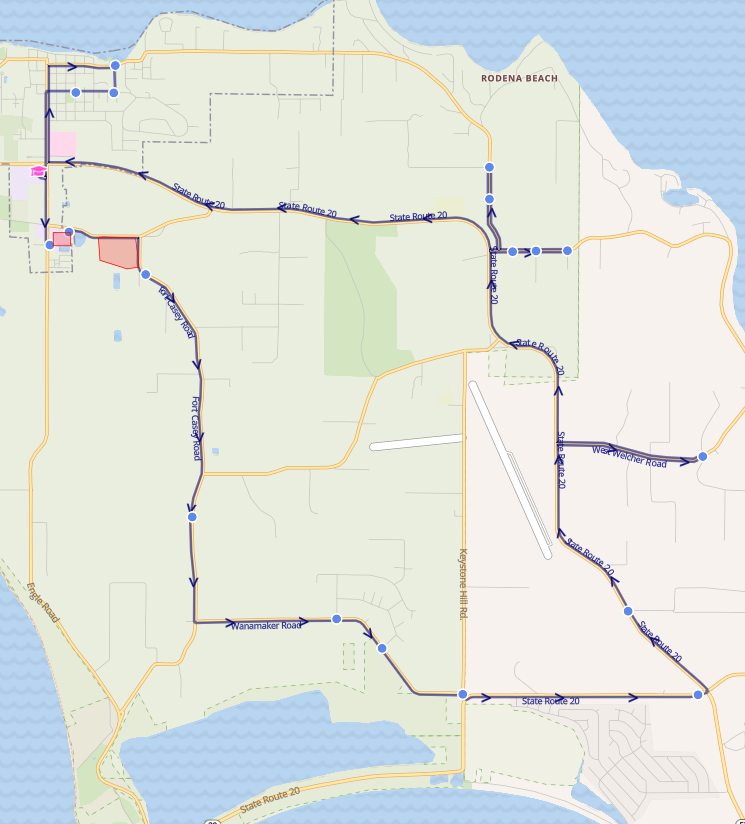 Pink - Elementary Snow & Emergency Route	 		  Reg Start   2- Hr. Delay7:01 AM9:01 AM217 Fort Casey Rd7:01 AM9:01 AM259 Fort Casey Rd7:08 AM9:08 AMWanamaker Rd & Prairie View Ave7:09 AM9:09 AMWanamaker Rd & Ferry Ave7:13 AM9:13 AMKeystone Hill Rd & Wanamaker Rd7:15 AM9:15 AMHwy 20 & Hwy 525 (Park and Ride)7:16 AM9:16 AMHwy 20 & Center Point Church7:21 AM9:21 AMWelcher Rd & Hobart Rd7:26 AM9:26 AMMorris Rd & Meadowlark Rd7:27 AM9:27 AMMorris Rd & Fox Hollow Dr7:31 AM9:31 AMParker Rd & Plum Creek Ln7:39 AM9:39 AMOtis St & 9th St7:40 AM9:40 AM6th St & Otis St (Church Driveway)7:41 AM9:41 AM6th St & Kinney St8:01 AM10:01 AM186 Fort Casey Rd8:04 AM10:04 AM710 Fort Casey Rd8:08 AM10:08 AMWanamaker Rd & Prairie View Ave8:09 AM10:09 AMWanamaker Rd & Ferry Ave8:13 AM10:13 AMKeystone Hill Rd & Wanamaker Rd8:15 AM10:15 AMHwy 20 & Hwy 525 (Park and Ride)8:19 AM10:19 AMHwy 20 & Squire Rd8:23 AM10:23 AMWelcher Rd & Hobart Rd8:27 AM10:27 AM305 Morris Rd8:28 AM10:28 AMMorris Rd & Meadowlark Rd8:28 AM10:28 AMMorris Rd & Fox Hollow Dr8:30 AM10:30 AMPacific Rim (ECEAP)8:31 AM10:31 AMParker Rd & Plum Creek Ln8:40 AM10:40 AMOtis St & 9th St8:41 AM10:41 AM6th St & Otis St (Church Driveway)8:42 AM10:42 AM6th St & Kinney St